Panorama del proceso de validación del cambio de tOPV a bOPV Objetivos de la validación del cambio*Garantizar y confirmar el retiro de la tOPV de la cadena de frío.Evaluar la introducción de la bOPV.Evaluar la distribución de la IPV. * proceso paralelo pero distinto de la certificación de la contención de poliovirus de tipo 2 en los laboratorios y establecimientos de producción de vacunasSitios visitados durante la validaciónAlmacenes nacionales hasta el nivel distrital: Los monitores  independientes comprueban que la tOPV ha sido retirada de la cadena de frío de TODOS los almacenes de la cadena de frío desde el nivel nacional hasta el nivel distrital en un plazo de dos semanas a partir del día del cambio.Puntos de prestación de servicios: Debido al gran número de puntos de servicio, se recomienda un plan de muestreo intencional basado en el riesgo (es decir, no aleatorio) para el seguimiento independiente en un plazo de dos semanas a partir del día del cambio. 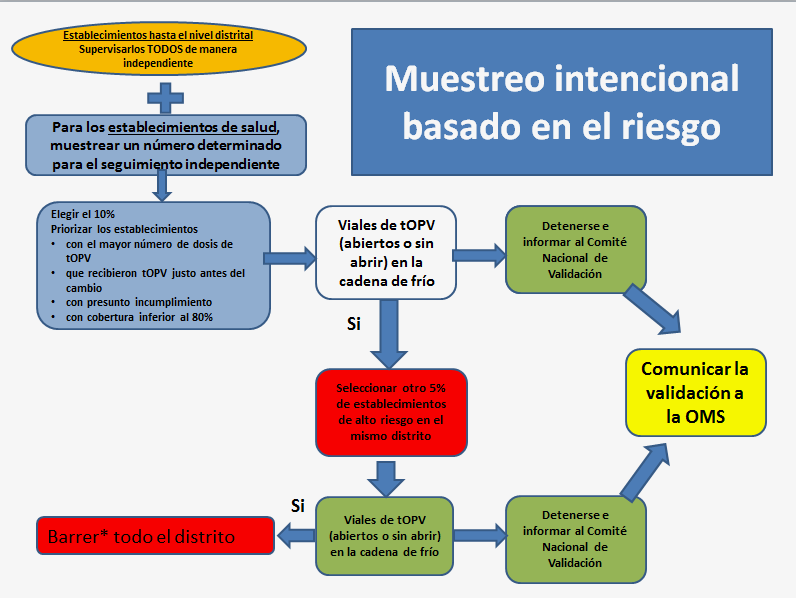 * Barrer: realizar un seguimiento intensificado de los demás establecimientos de salud del distrito con la participación del personal del nivel regional o superior¿Y si la tOPV se encuentra en un almacén primario, subnacional o del nivel más bajo de distribución? La tOPV debe retirarse de inmediato de la cadena de frío.La tOPV debe destruirse cuanto antes.El monitor debe asegurarse de que la tOPV ha sido retirada de la cadena de frío y comunicar los resultados al coordinador.Dado que de cualquier manera se visitarán todos los almacenes primarioa, subnacionales y del nivel más bajo de distribución, encontrar tOPV en uno de ellos no afecta el monitoreo n de los otros.Garantizar que los almacenes primarios, subnacionales y del nivel más bajo de distribución no tienen tOPV en la cadena de frío después del cambio es la máxima prioridad debido a los volúmenes de tOPV de que generalmente disponen.Informar los resultados de la validación del cambio Seguimiento del sector privadoLos establecimientos de sector privado que disponen de tOPV pueden identificarse con ayuda de los fabricantes, mayoristas, grupos de profesionales, organismos de reglamentación y el programa nacional de vacunación. Los fabricantes y mayoristas de tOPV deben incluirse en el seguimiento, pero los proveedores de atención sanitaria privados generalmente pueden pasarse por alto debido a que solo disponen de reservas pequeñas.Funciones del monitor independientes y del coordinador de la verificación